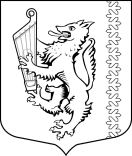 АДМИНИСТРАЦИЯ МУНИЦИПАЛЬНОГО ОБРАЗОВАНИЯ«РОЩИНСКОЕ ГОРОДСКОЕ ПОСЕЛЕНИЕ»ВЫБОРГСКОГО РАЙОНА ЛЕНИНГРАДСКОЙ ОБЛАСТИ                                             П О С Т А Н О В Л Е Н И Е    от     05.05.2023                                                                                                               № 316Во исполнение требований Федерального закона от 28.12.2009 № 381-ФЗ «Об основах государственного регулирования торговой деятельности в Российской Федерации», постановления Правительства Российской Федерации от 29.09.2010 № 772 «Об утверждении Правил включения нестационарных торговых объектов, расположенных на земельных участках, в зданиях, строениях и сооружениях, находящихся в государственной собственности, в схему размещения нестационарных торговых объектов», приказа комитета по развитию малого, среднего бизнеса и потребительского рынка Ленинградской области от 03.10.2022 № 25-п «О порядке разработки и утверждения схем размещения нестационарных торговых объектов на территории муниципальных образований Ленинградской области», администрация МО «Рощинское городское поселение», ПОСТАНОВЛЯЕТ:1. В постановление администрации МО «Рощинское городское поселение» 
от 17.09.2019 № 501 «О размещении нестационарных торговых объектов» внести следующие изменения и дополнения:1.1 Пункт 1 изложить в следующей редакции: «Утвердить схему размещения нестационарных торговых объектов, расположенных в муниципальном образовании «Рощинское городское поселение» Выборгского района Ленинградской области на земельных участках, в зданиях, строениях и сооружениях, находящихся в государственной и муниципальной собственности, согласно приложениям № 1, № 2.2. Опубликовать настоящее постановление в официальном органе печати 
и разместить на официальном портале муниципального образования «Рощинское городское поселение» Выборгского района Ленинградской области, в официальном сетевом издании NPAVRLO.ru.3. Контроль за исполнением настоящего постановления  возложить на заместителя  главы администрации МО «Рощинское городское  поселение»  Х.С. Чахкиева.	Глава администрации							      М.Г. СвидинскийПриложение № 1к постановлению администрации МО «Рощинское городское поселение»от  18.11.2022 № 951Схема размещения нестационарных торговых объектов на территории муниципального образования «Рощинское городское поселение» Выборгского района Ленинградской области (текстовая часть)Приложение № 2к постановлению администрации МО «Рощинское городское поселение»от 18.11.2022  № 951Карта-схема размещения нестационарных торговых объектовна территории муниципального образования городской поселок Рощино (масштаб 1:2000)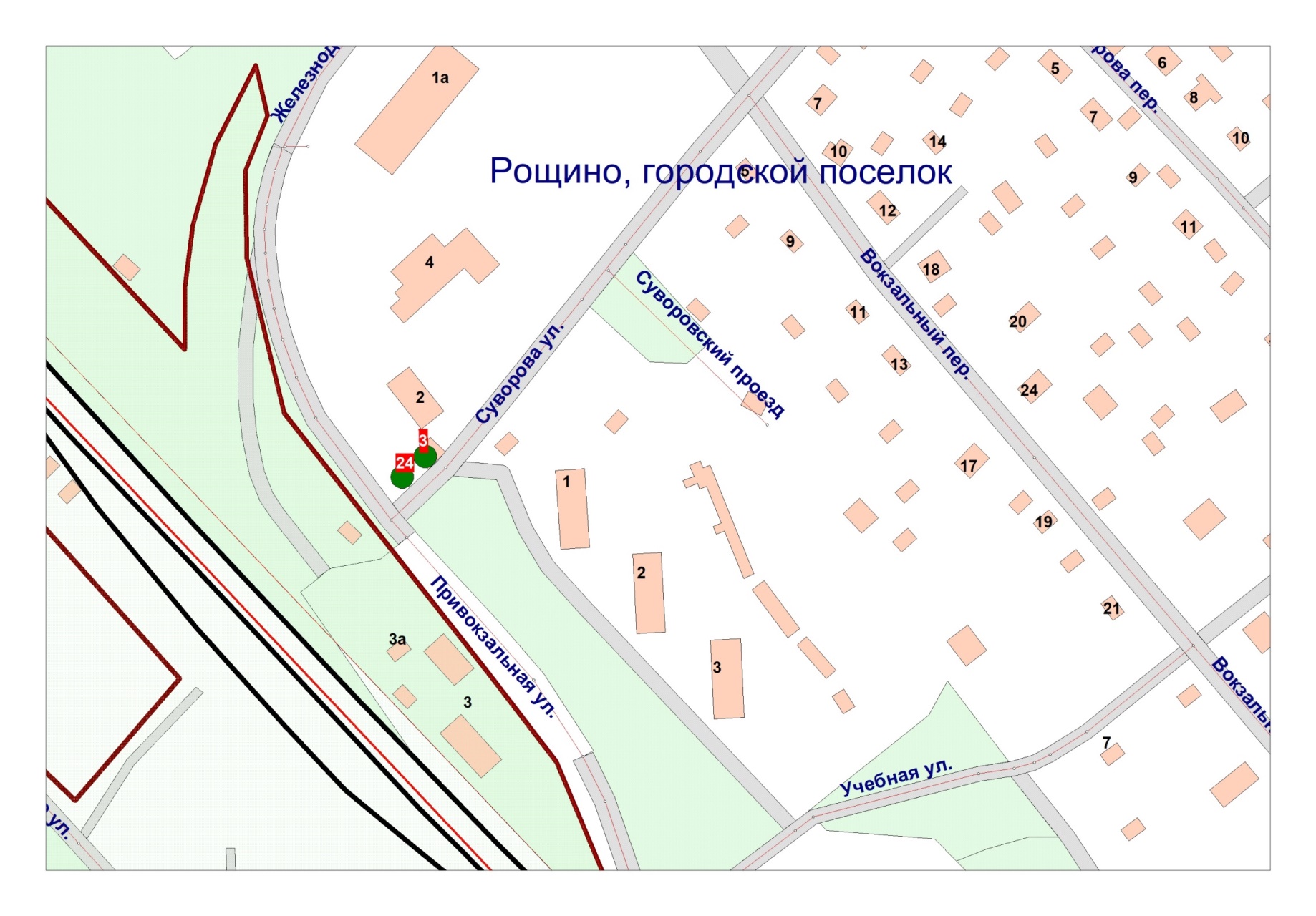 Карта-схема размещения нестационарных торговых объектовна территории муниципального образования городской поселок Рощино (масштаб 1:2000).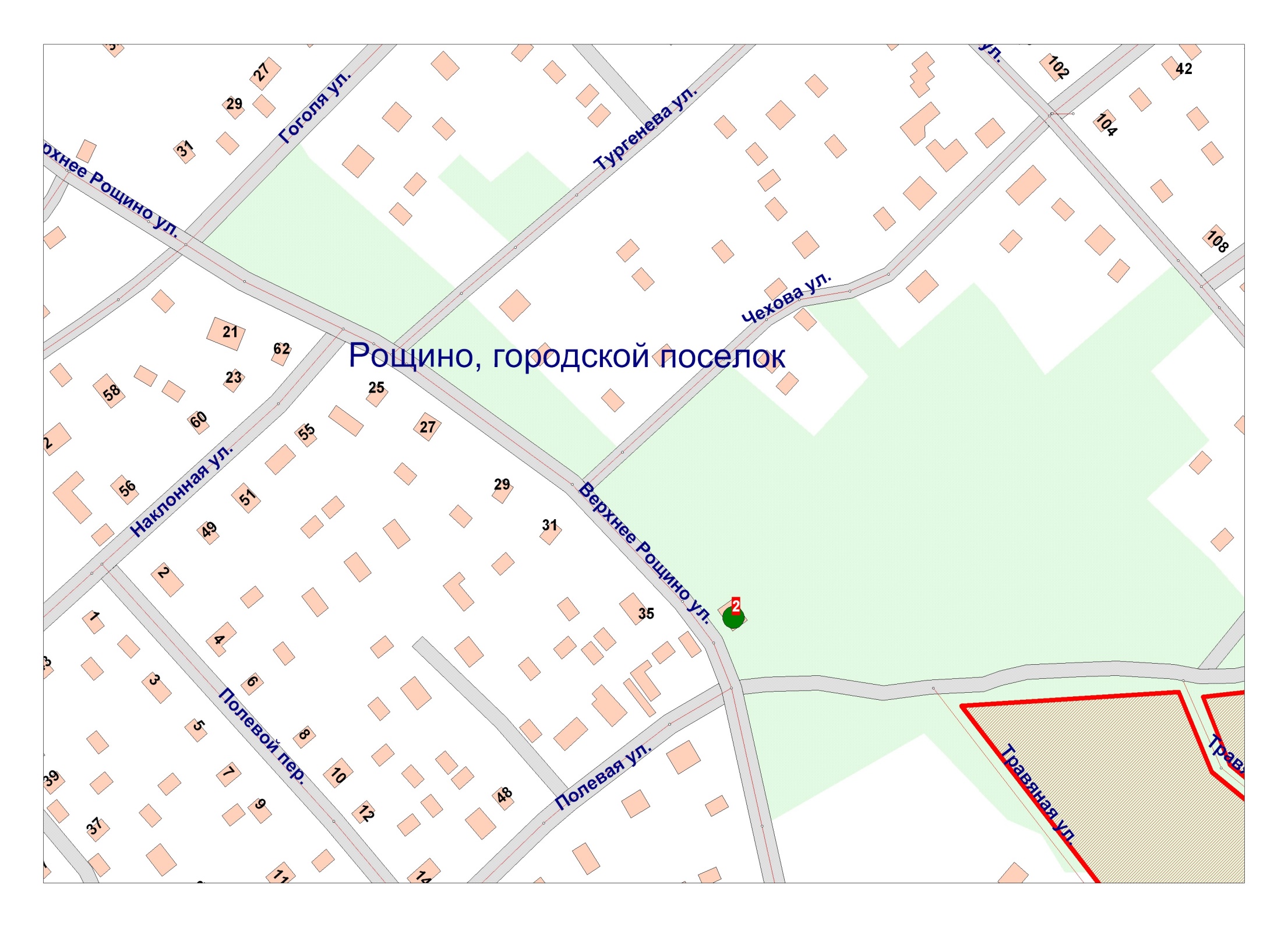 Карта-схема размещения нестационарных торговых объектовна территории муниципального образования городской поселок Рощино (масштаб 1:2000)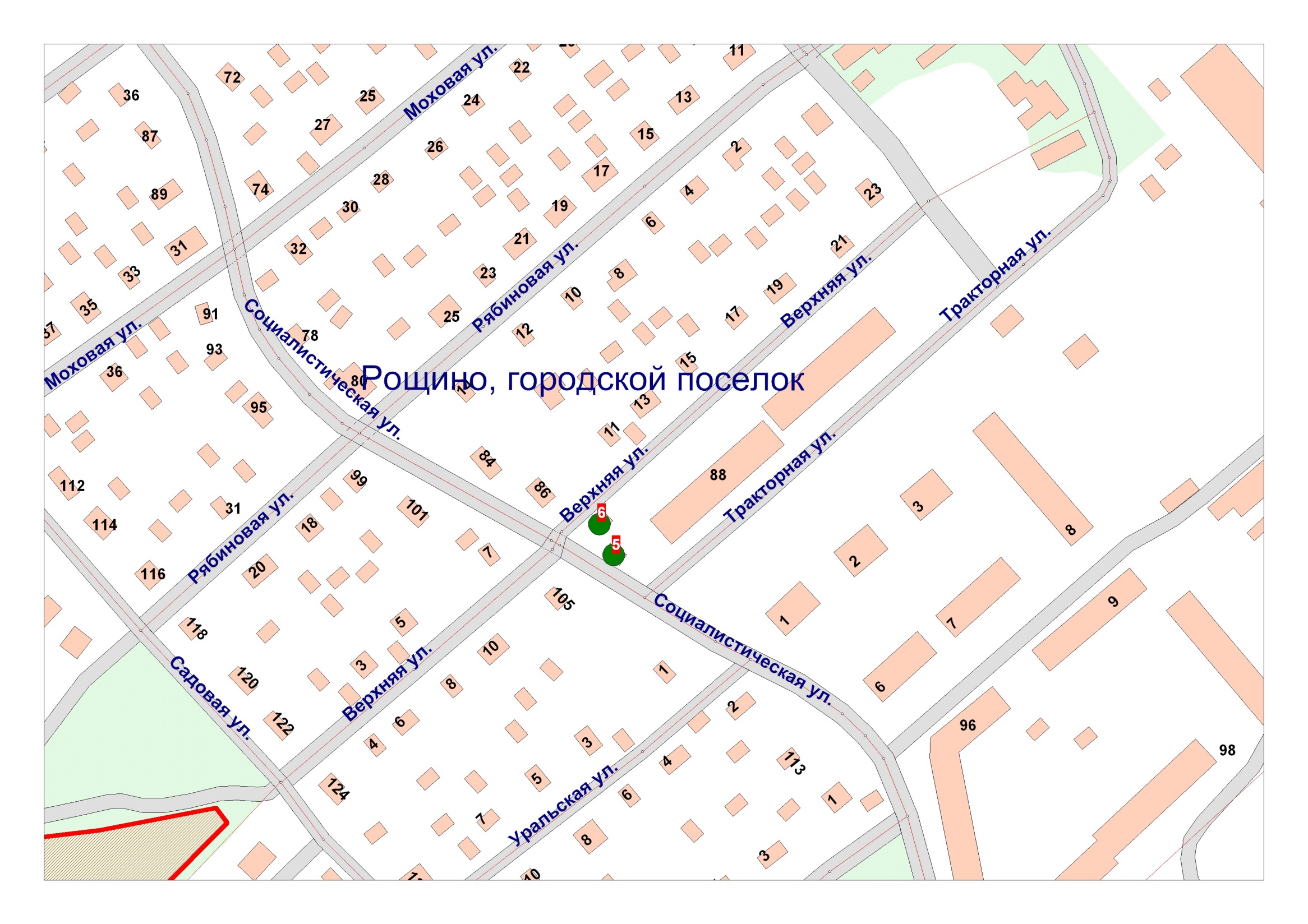 Карта-схема размещения нестационарных торговых объектовна территории муниципального образования городской поселок Рощино (масштаб 1:2000)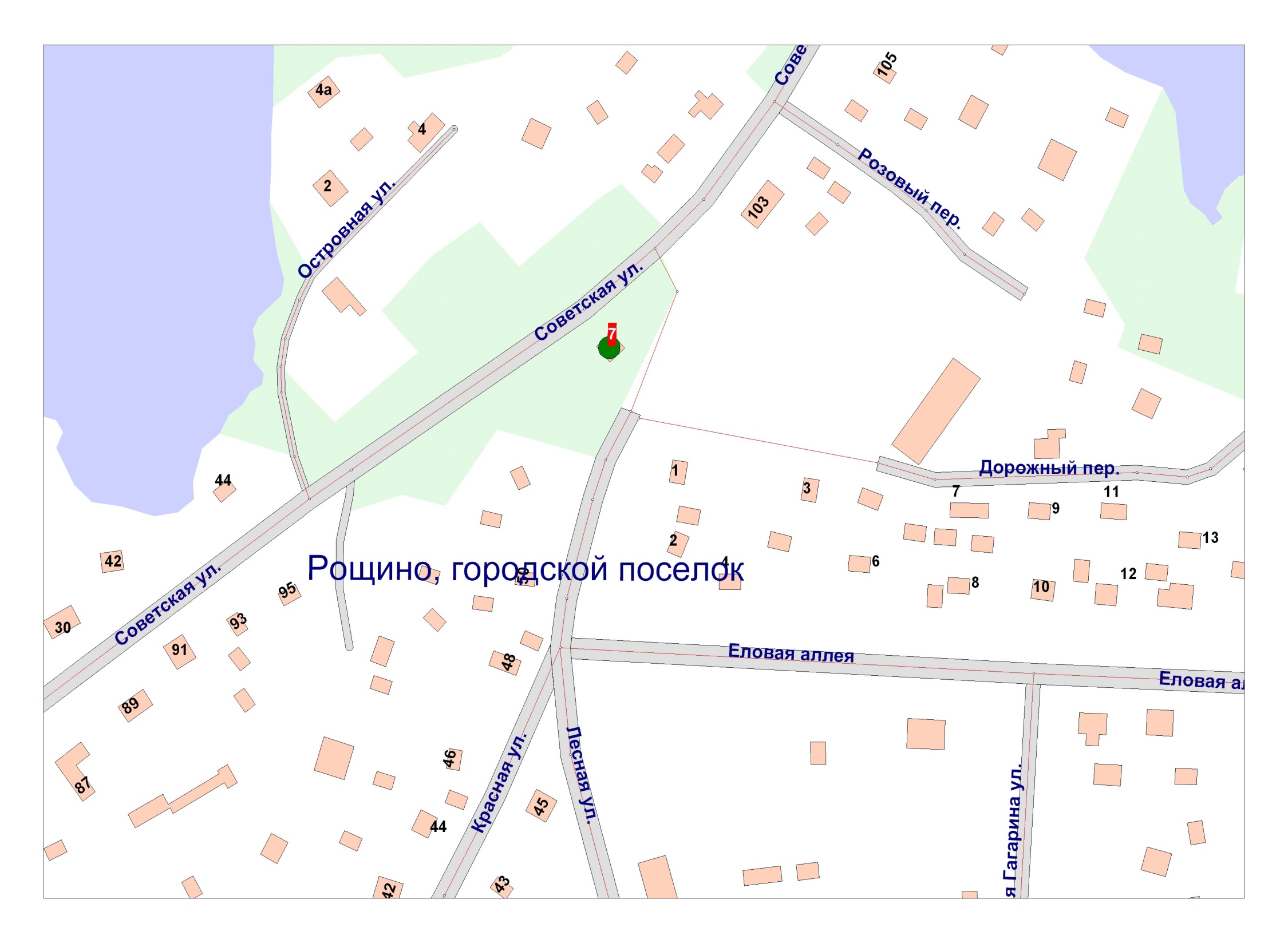 Карта-схема размещения нестационарных торговых объектовна территории муниципального образования городской поселок Рощино (масштаб 1:2000)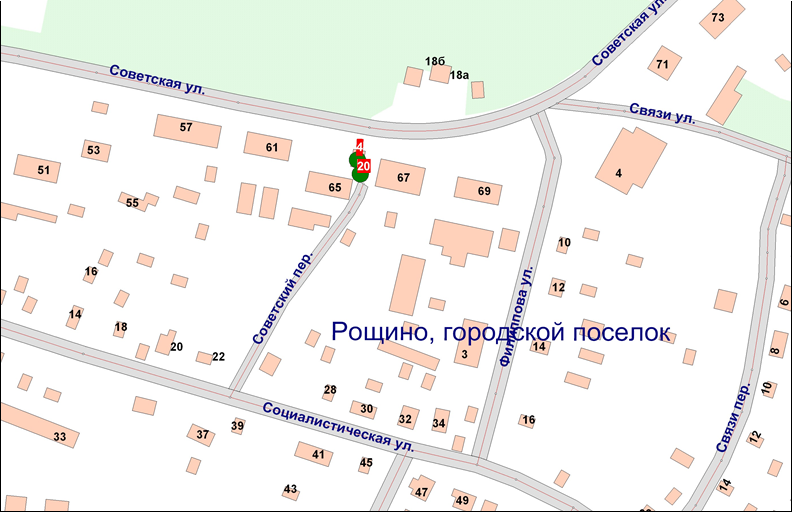 Карта-схема размещения нестационарных торговых объектовна территории муниципального образования городской поселок Рощино (масштаб 1:2000)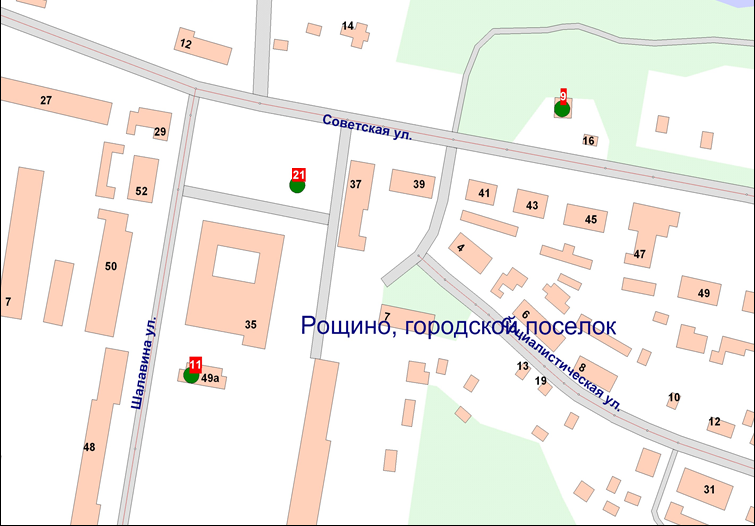 Карта-схема размещения нестационарных торговых объектовна территории муниципального образования городской поселок Рощино (масштаб 1:2000)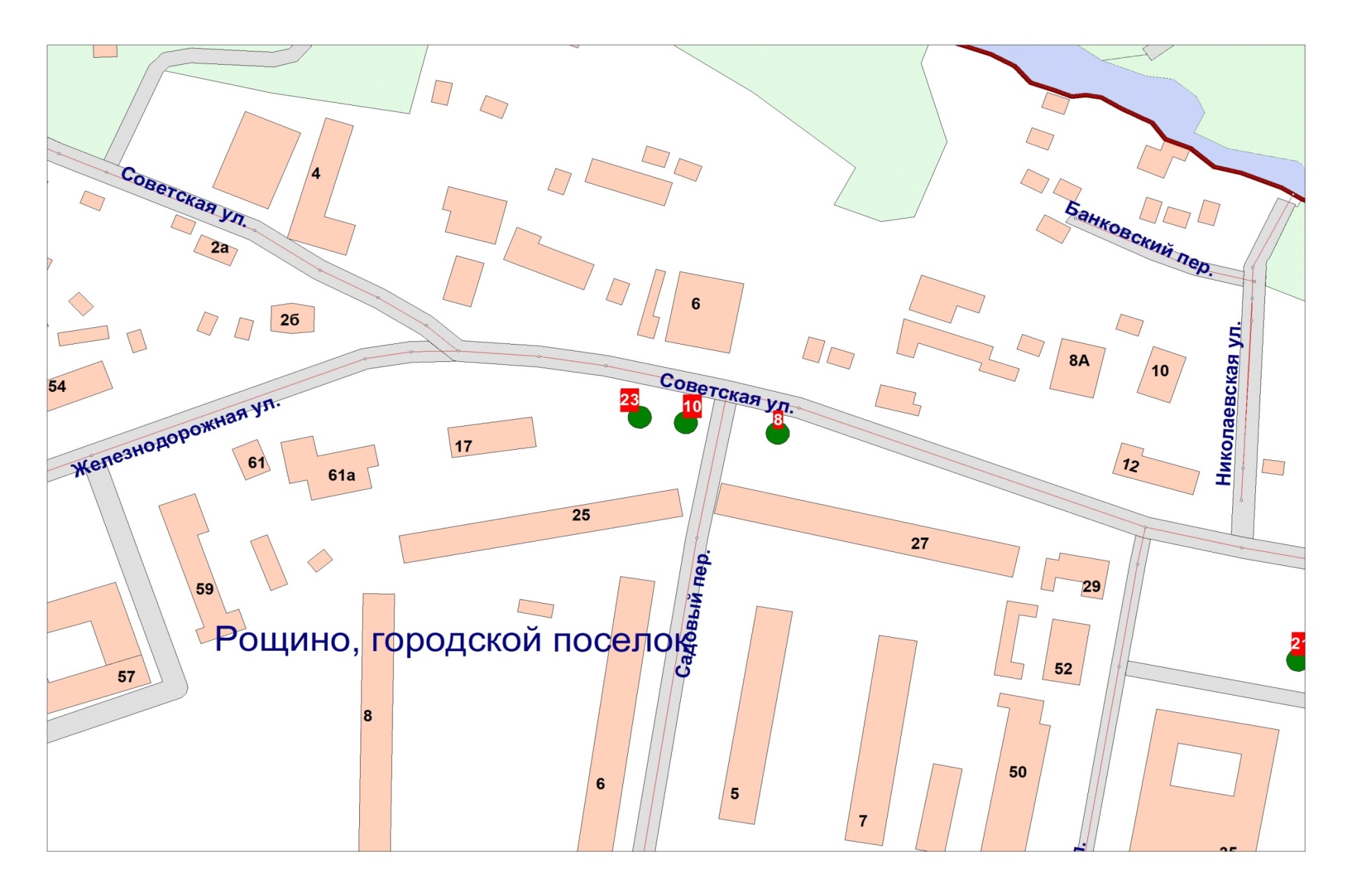 Карта-схема размещения нестационарных торговых объектовна территории муниципального образования городской поселок Рощино (масштаб 1:2000)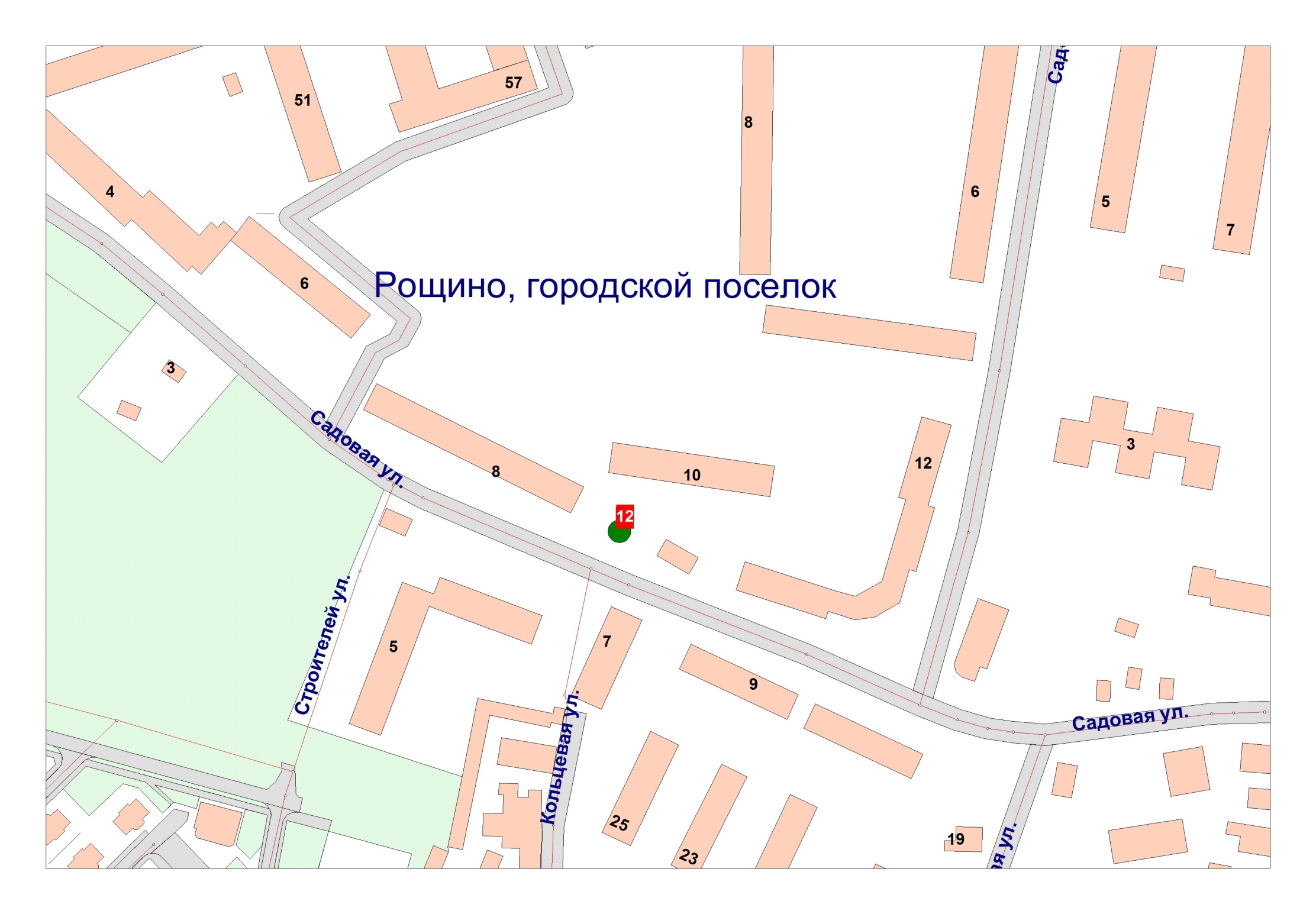 Карта-схема размещения нестационарных торговых объектовна территории муниципального образования городской поселок Рощино (масштаб 1:2000)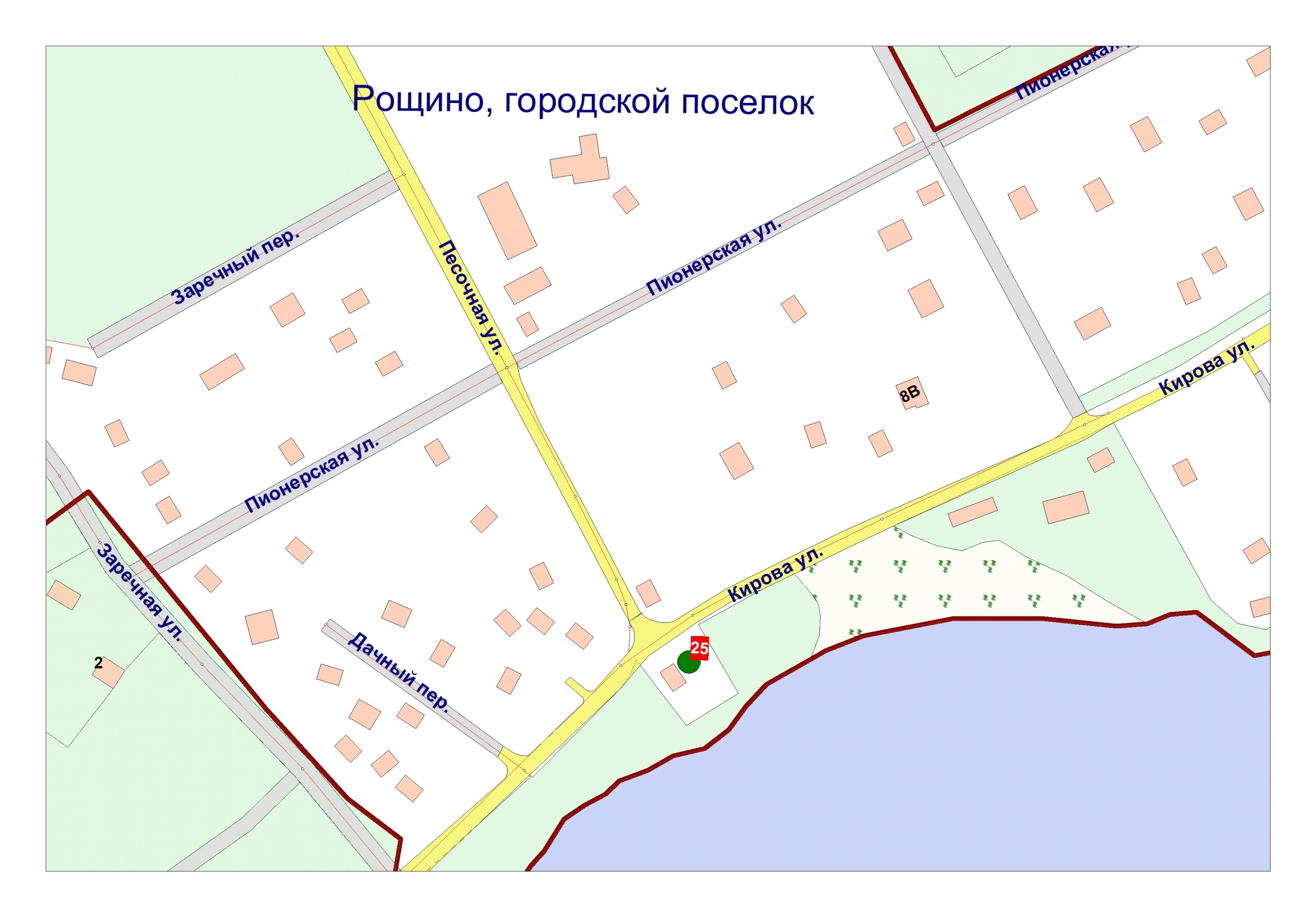                                                                  Карта-схема размещения нестационарных торговых объектовна территории муниципального образования поселок Победа (масштаб 1:2000)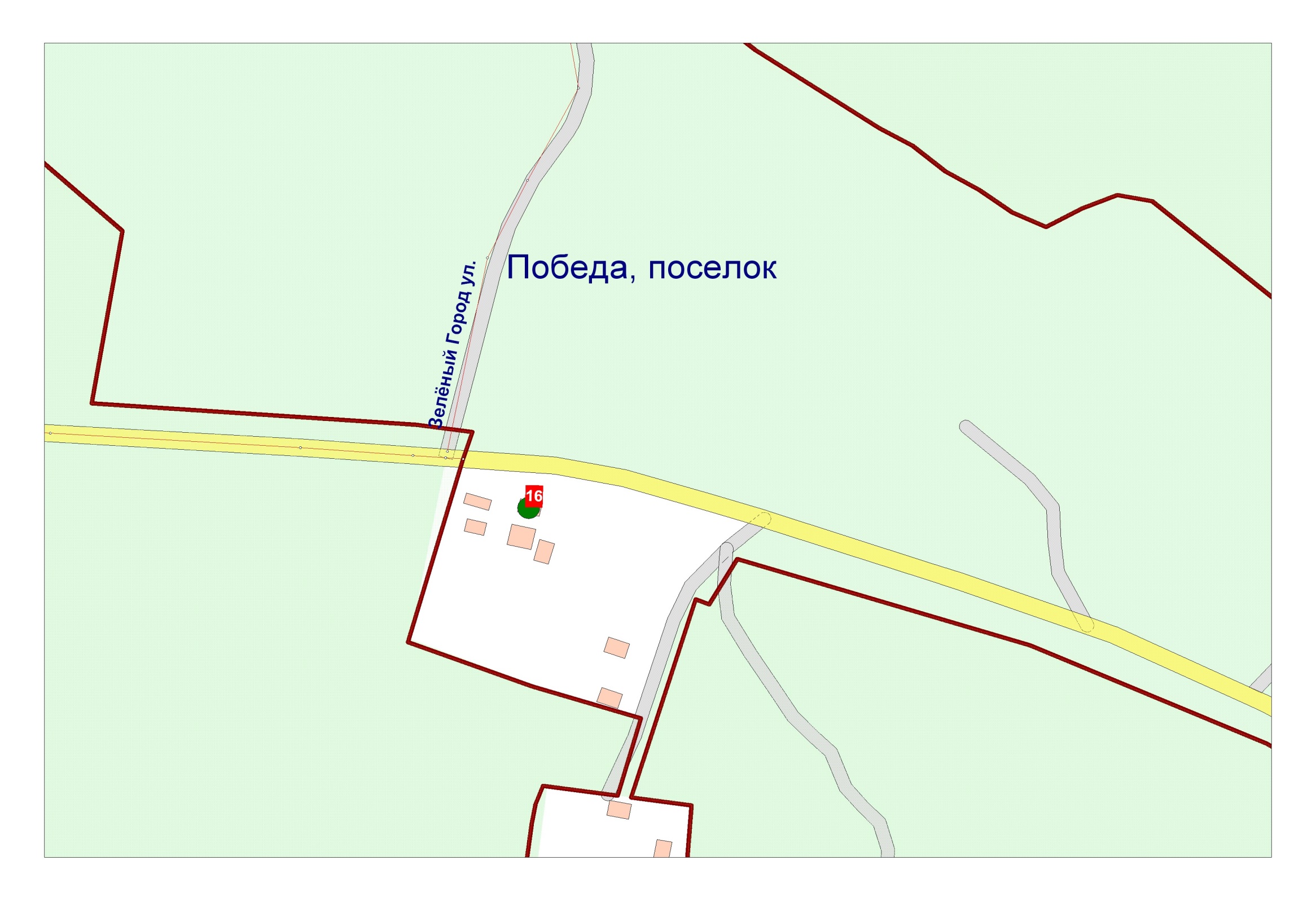 Карта-схема размещения нестационарных торговых объектовна территории муниципального образования поселок Победа (масштаб 1:2000). 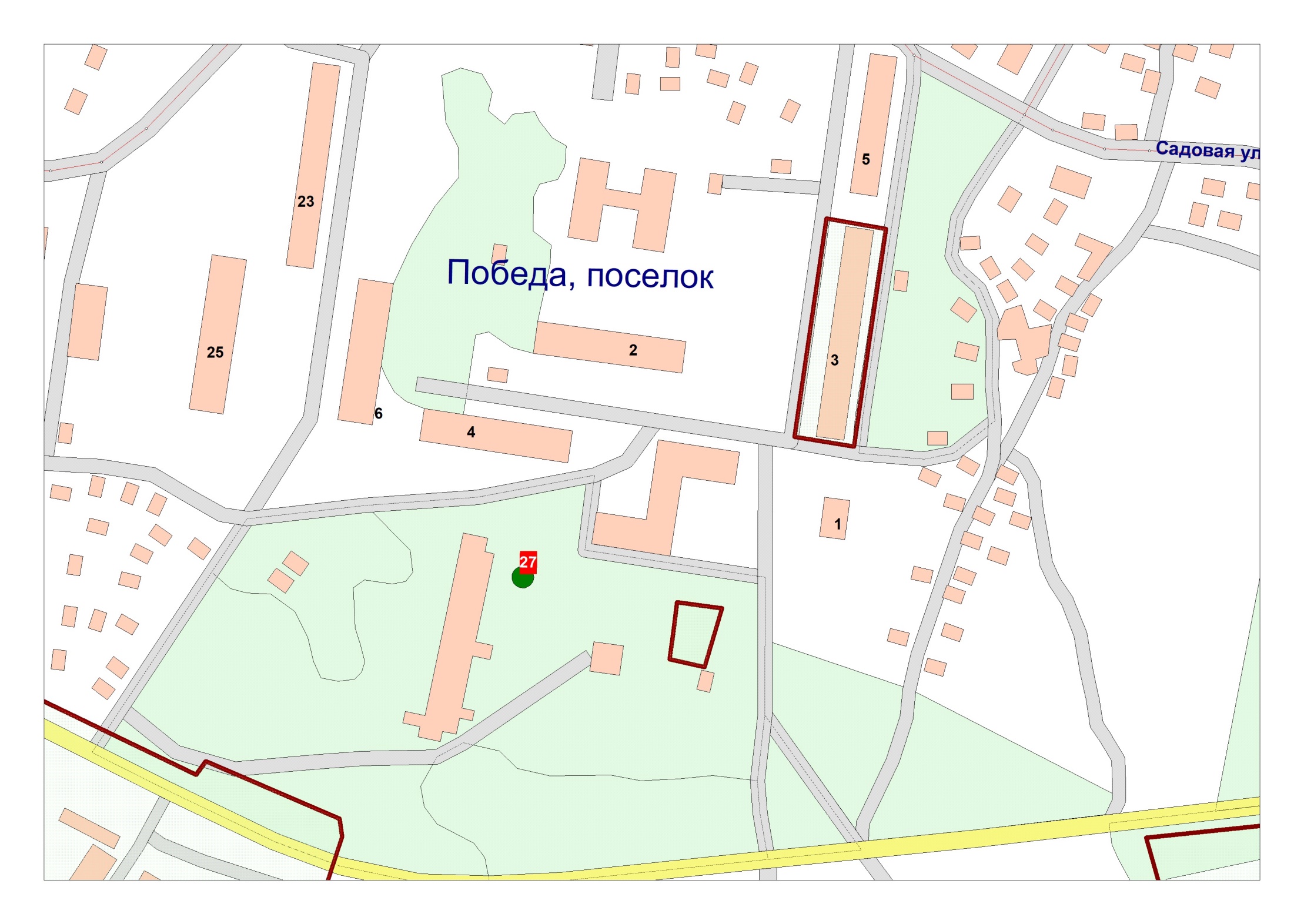  Карта-схема размещения нестационарных торговых объектовна территории муниципального образования поселок Цвелодубово (масштаб 1:2000)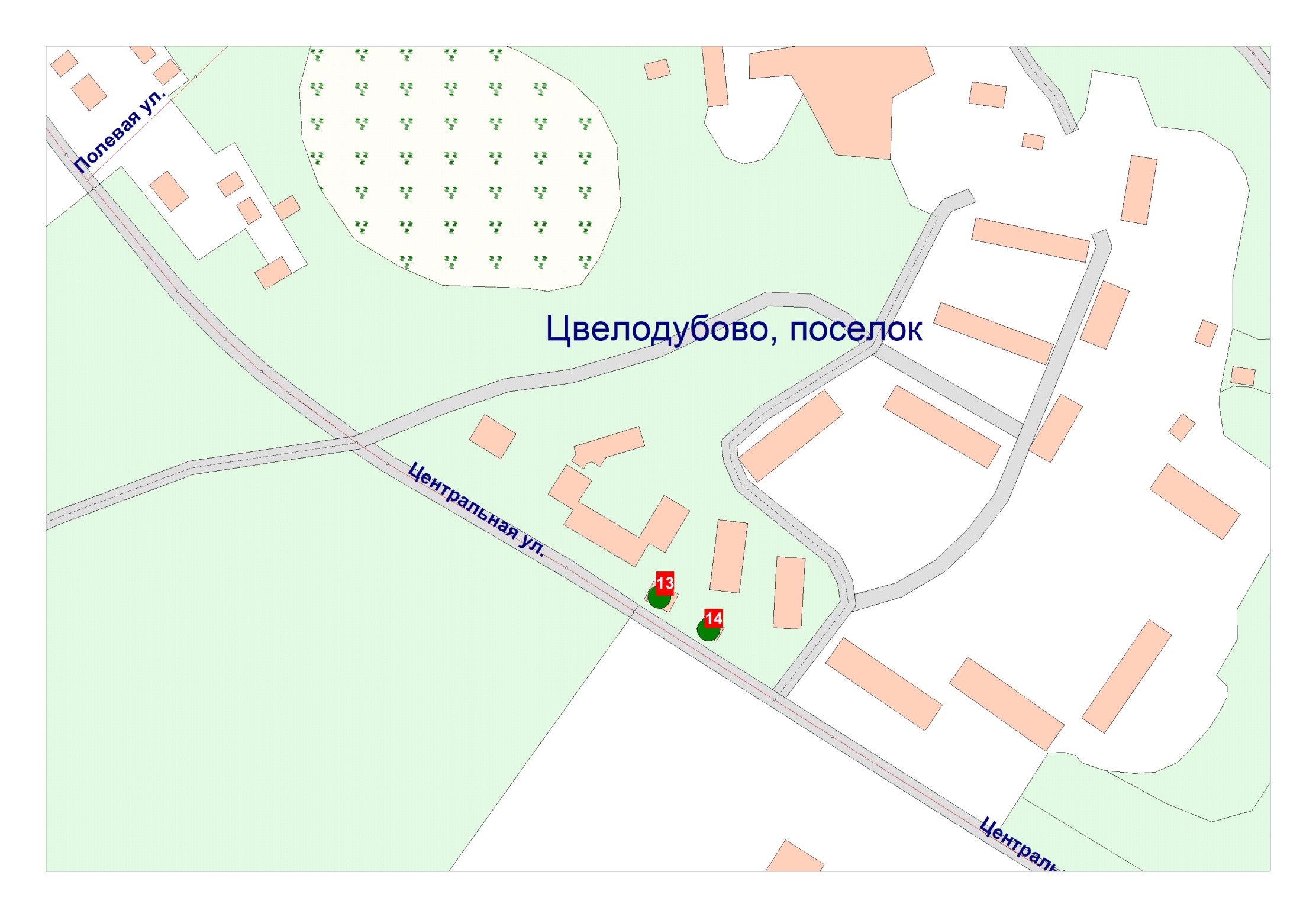 Карта-схема размещения нестационарных торговых объектовна территории муниципального образования поселок Ганино (масштаб 1:2000)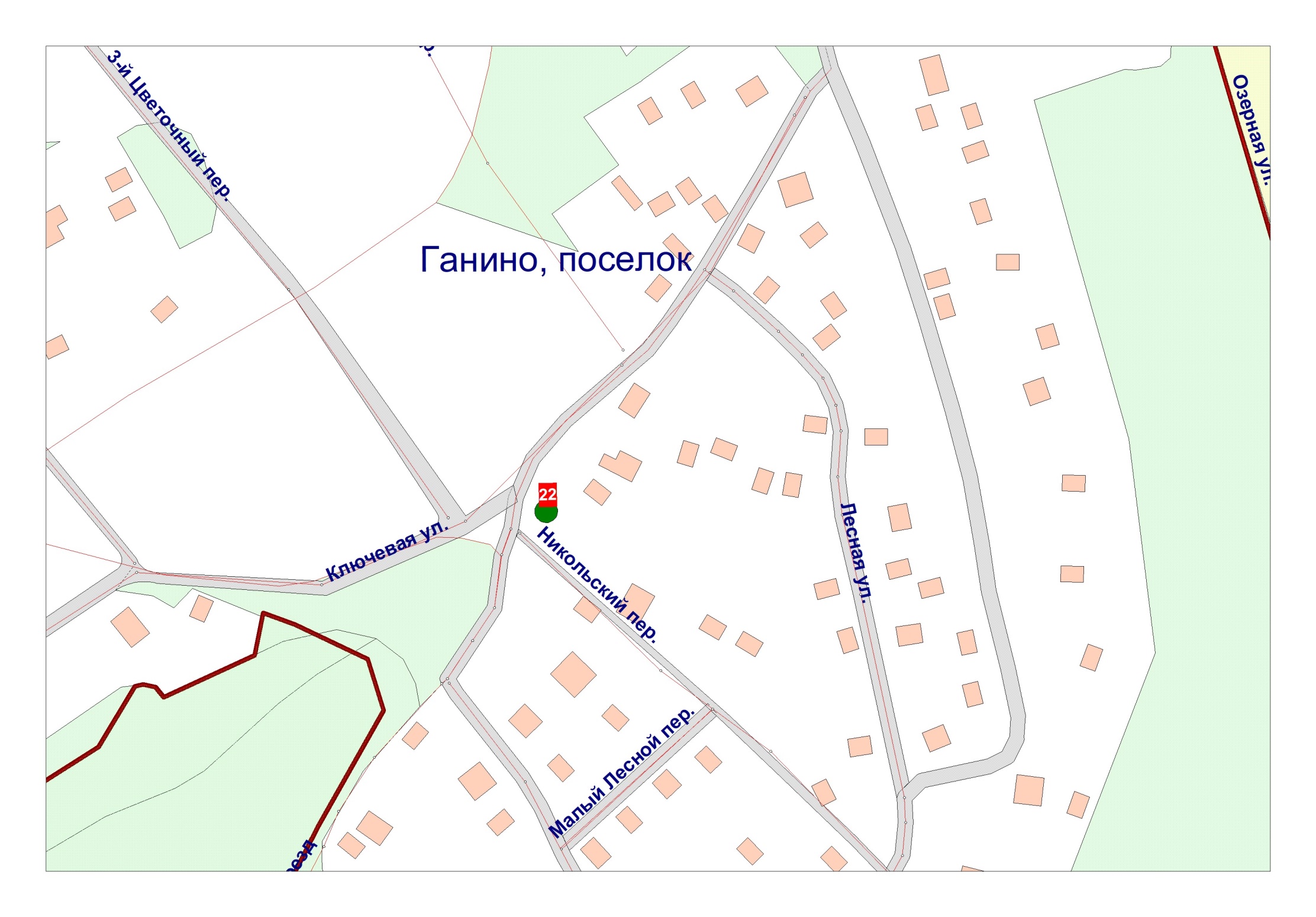 Карта-схема размещения нестационарных торговых объектовна территории муниципального образования городской поселок Рощино (масштаб 1:2000).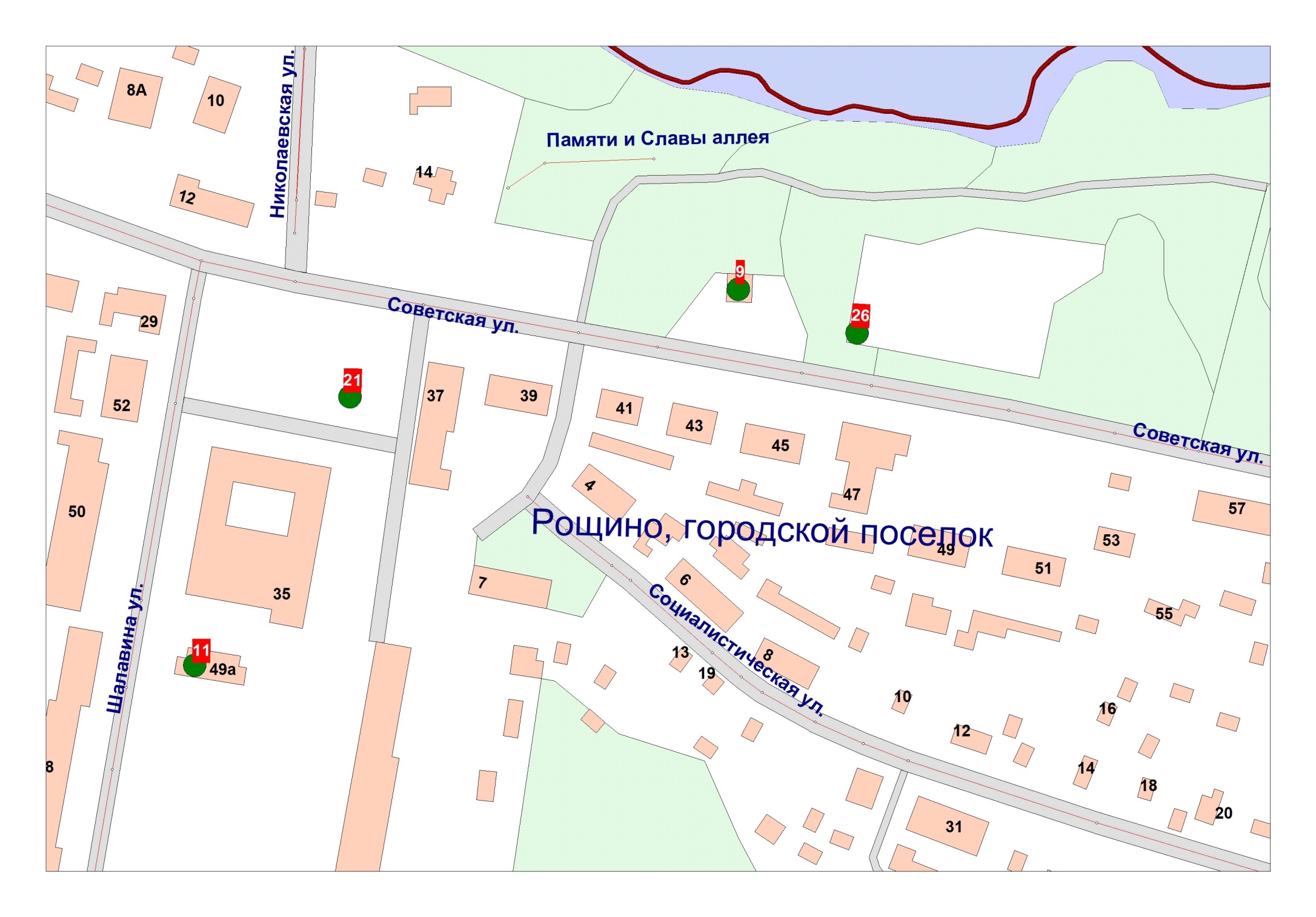 Карта-схема размещения нестационарных торговых объектовна территории муниципального образования городской поселок Рощино (масштаб 1:2000). 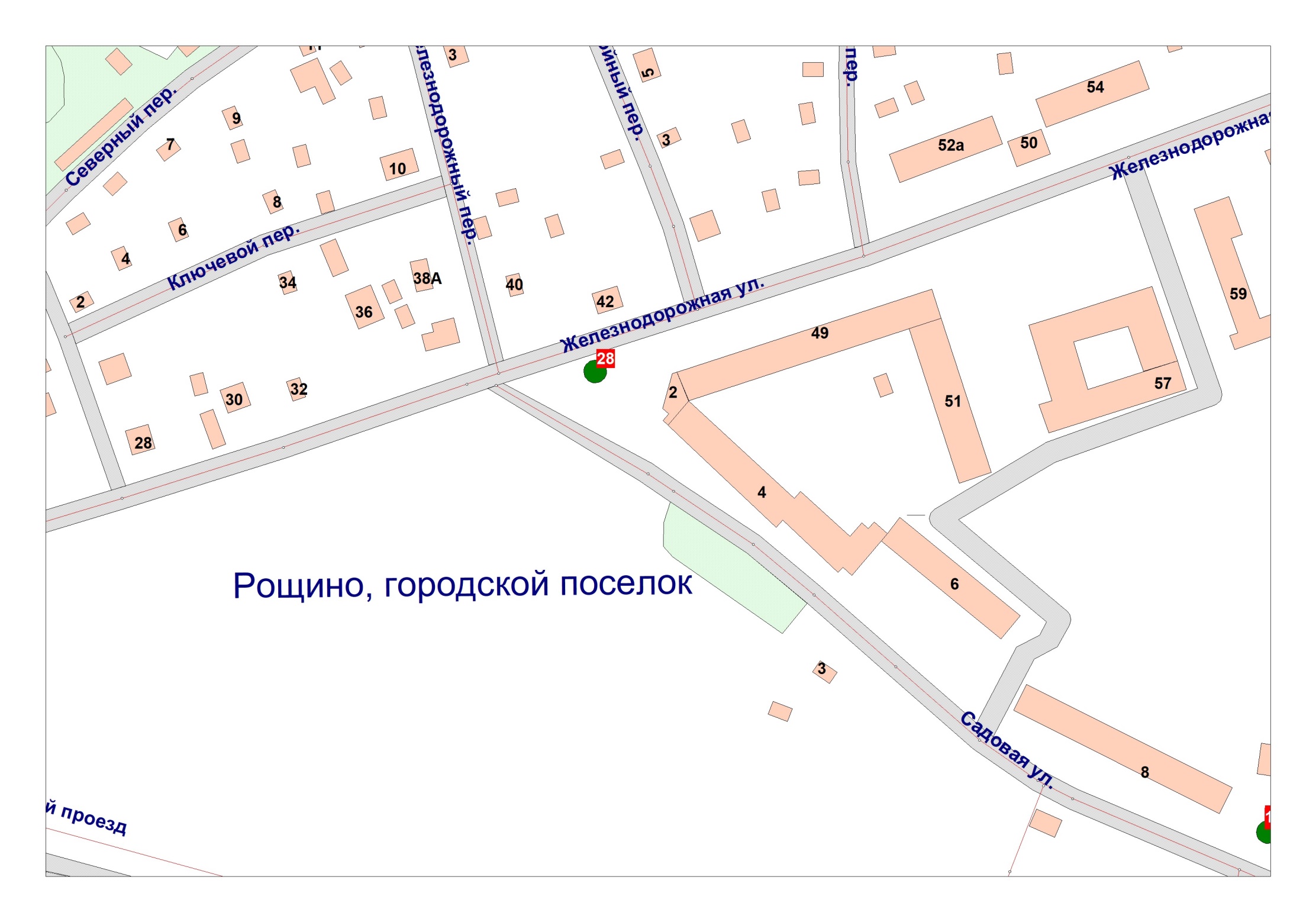 Переченьпомещений (зданий, строений, сооружений), находящихся в муниципальной или государственной собственности, для размещения в них нестационарных торговых объектов, расположенных на территории  МО «Рощинское городское поселение»:О  внесении   изменений    и    дополнений                 в постановление администрации  МО «Рощинское городское поселение» от 17.09.2019 № 501 «О размещении нестационарных торговых объектов»Информация о НТОИнформация о НТОИнформация о НТОИнформация о НТОИнформация о НТОИнформация о лице,  осуществляющем торговую деятельность в НТОИнформация о лице,  осуществляющем торговую деятельность в НТОИнформация о лице,  осуществляющем торговую деятельность в НТОРеквизиты документов на размещение НТОЯвляется ли лицо, осуществляющее торговую деятельность в НТО, субъектом малого и(или) среднего предпринимательства или самозанятым (да/нет)Период размещения НТОПериод размещения НТОИдентификационный номер НТОМесто размещения НТО (адресный ориентир)Вид НТОПлощадь НТОСпециализация НТОНаименованиеИННКонтактный телефон (указывается по  желанию)Реквизиты документов на размещение НТОЯвляется ли лицо, осуществляющее торговую деятельность в НТО, субъектом малого и(или) среднего предпринимательства или самозанятым (да/нет)С (дата)По (дата)1234567891011122г.п. Рощино, ул. Верхнее Рощино-угол ул. Полеваяторговый павильон99,5продовольственные товарыИП Козлова Карина Сергеевна780434984149Договор 06/39НТО-2020да09.11.202009.11.20233г.п. Рощино, 
ул. Суворова-
ул. Привокзальнаяторговый павильон102,4продовольственные товарыИП Мирошниченко Инара Петровна781400130944Договор № 01/29НТО-2019да18.10.201918.10.20224г.п. Рощино, ул. Советская (у д.63)торговый павильон63продовольственные товарыИП Магеррамов Аллахверди Камил оглы 470405718807Договор 06/29НТО-2021да02.08.202102.08.20265г.п. Рощино, ул. Социалистическая (на автобусной остановке у д.88)торговый павильон, сблокированный с остановочным павильоном35продовольственные товарыИП Семенченко Павел Владимирович/Обозная Алла Константиновна470403454972/ 470403455398Договор 4767-05да24.11.2005неопределенный срок6г.п. Рощино, ул. Социалистическая (в районе д.88)торговый павильон79продовольственные товарыИП Смирнова Оксана Борисовна 470400243807Договор 3730-05да11.03.2005неопределенный срок7г.п. Рощино, ул. Советская (в районе пересечения  с ул. Красной за автобусной остановкой)торговый павильон90продовольственные товарыИП Мирошниченко Инара Петровна781400130944Договор 06/20НТО-2020да01.10.202001.10.20238г.п. Рощино, ул. Советская (в районе д. 27)торговый павильон,  сблокированный с остановочным павильоном29,4непродовольственные товары(цветы)ИП Сорокин Игорь Николаевич 471600014348Договор 6011-06да15.02.2006неопределенный срок9г.п. Рощино, ул. Советская д.16аторговый павильон134,24продовольственные товарыИП Титова Людмила Николаевна4704066774Договор 06/21НТО-2020да01.10.202001.10.202310г.п. Рощино, ул. Советская (в районе жилого дома № 25)киоск7печатная продукцияООО «Невоблпечать-Выборг»4704078829Договор 06/32НТО-2018да03.12.201803.12.202111г.п. Рощино, ул. Шалавина, д. 49Аторговый павильон325продовольственные товарыООО «СИБО» 4704002851Договор 3848-05да31.08.2005неопределенный срок12г.п. Рощино, ул. Садовая, (у д.  10-А)торговый павильон61,8продовольственные товарыООО «Коррида»4704026732Договор 3670-05да14.03.2005неопределенный срок13пос. Цвелодубово, ул. Центральная, д.20торговый павильон96продовольственные товарыИП Кокин Александр Борисович 470400130909Договор 5985-06да21.03.2006неопределенный срок14пос. Цвелодубово, на пересечении ул. Советской и ул. Центральнойторговый павильон67,2продовольственные товарыООО НПП «Сигма»7804000885Договор 3296-04  да31.10.2004неопределенный срок16пос. Победа, напротив поворота на ДОЛ «Зеленый город»торговый павильон50непродовольственные товары-------20г.п. Рощино, ул. Советская, перед магазином у д.63 торговая палатка10овощи, фрукты и ягоды-------21г.п. Рощино, ул. Советская,,  д.35 у дома культурыторговая палатка5продукция общественного питания(мороженное, квас)-------22пос. Ганино, на пересечении ул. Ключевая и Никольского пер.торговый павильон20продовольственные товары-------23п.г.т. Рощино, на пересечении пер. Садовый с ул. Советская  у д.  25автомагазин18продукция общественного питания-------24г.п. Рощино, 
ул. Суворова-
ул. Привокзальнаяторговый павильон18продукция общественного питания-------25г.п. Рощино, ул. Кирова, д. 1Г, у кафе «Суши и Бургер Плас»летняя терраса50продукция общественного питания-----01 мая30 сентября26г.п. Рощино, ул. Советская, участок № 16автомагазин18продукция общественного питания-----01 мая30 сентября27пос. Победа, с юго-западной стороны  дома № 8А  по ул. Мирамагазин28продовольственные товары-------28г.п. Рощино, ул. Садовая, у д. 2автолавка7продовольственные товарыИнформация о НТОИнформация о НТОИнформация о НТОИнформация о НТОИнформация о НТОИнформация о лице, осуществляющем торговую деятельность в НТОИнформация о лице, осуществляющем торговую деятельность в НТОИнформация о лице, осуществляющем торговую деятельность в НТОРеквизиты документов на размещение НТОЯвляется ли лицо, осуществляющее торговую деятельность в НТО, субъектом малого и(или) среднего предпринимательства или самозанятым (да/нет)Период размещения НТОПериод размещения НТОИдентификационный номер НТОМесто размещения НТО (адресный ориентир)Вид НТОПлощадь НТОСпециализация НТОНаименованиеИННКонтактный телефон (указываетсяпо желанию)Реквизиты документов на размещение НТОЯвляется ли лицо, осуществляющее торговую деятельность в НТО, субъектом малого и(или) среднего предпринимательства или самозанятым (да/нет)С (дата)По (дата)123456789101112Помещения (здания, строения, сооружения), находящиеся в муниципальной или государственной собственности,  расположенные на территории  МО «Рощинское городское поселение»   для размещения в них нестационарных торговых объектов,  отсутствуют.Помещения (здания, строения, сооружения), находящиеся в муниципальной или государственной собственности,  расположенные на территории  МО «Рощинское городское поселение»   для размещения в них нестационарных торговых объектов,  отсутствуют.Помещения (здания, строения, сооружения), находящиеся в муниципальной или государственной собственности,  расположенные на территории  МО «Рощинское городское поселение»   для размещения в них нестационарных торговых объектов,  отсутствуют.Помещения (здания, строения, сооружения), находящиеся в муниципальной или государственной собственности,  расположенные на территории  МО «Рощинское городское поселение»   для размещения в них нестационарных торговых объектов,  отсутствуют.Помещения (здания, строения, сооружения), находящиеся в муниципальной или государственной собственности,  расположенные на территории  МО «Рощинское городское поселение»   для размещения в них нестационарных торговых объектов,  отсутствуют.Помещения (здания, строения, сооружения), находящиеся в муниципальной или государственной собственности,  расположенные на территории  МО «Рощинское городское поселение»   для размещения в них нестационарных торговых объектов,  отсутствуют.Помещения (здания, строения, сооружения), находящиеся в муниципальной или государственной собственности,  расположенные на территории  МО «Рощинское городское поселение»   для размещения в них нестационарных торговых объектов,  отсутствуют.Помещения (здания, строения, сооружения), находящиеся в муниципальной или государственной собственности,  расположенные на территории  МО «Рощинское городское поселение»   для размещения в них нестационарных торговых объектов,  отсутствуют.Помещения (здания, строения, сооружения), находящиеся в муниципальной или государственной собственности,  расположенные на территории  МО «Рощинское городское поселение»   для размещения в них нестационарных торговых объектов,  отсутствуют.Помещения (здания, строения, сооружения), находящиеся в муниципальной или государственной собственности,  расположенные на территории  МО «Рощинское городское поселение»   для размещения в них нестационарных торговых объектов,  отсутствуют.Помещения (здания, строения, сооружения), находящиеся в муниципальной или государственной собственности,  расположенные на территории  МО «Рощинское городское поселение»   для размещения в них нестационарных торговых объектов,  отсутствуют.Помещения (здания, строения, сооружения), находящиеся в муниципальной или государственной собственности,  расположенные на территории  МО «Рощинское городское поселение»   для размещения в них нестационарных торговых объектов,  отсутствуют.